ITU-T Study Group 15 thanks Working Party 5D for the liaison statement (Document 5D/1163, Chapter 1) on narrowband wireless home networking.Regarding the proposal to split the document to a non-radio related Recommendation and a radio-related Recommendation, our members considered this and agreed that this seems a good way forward. In fact, a contribution has been made to this Q4 meeting proposing the necessary text changes to remove the radio (frequency) related text and place them in a separate paper (which we refer to hereafter as “G.wnb-freq”). The new revised Drafts of “G.wnb” and “G.wnb-freq” are attached for your review. We point out that the split into radio-related and non-radio related parts implies that the specific list of frequencies allocated to G.wnb transceivers will only appear in the radio-related specification G.wnb-freq. The G.wnb membership plans to start the approval process by consenting the “G.wnb” Recommendation at the ITU-T SG15 meeting in Geneva (5-16 December, 2011). Consenting is followed by a commenting period where ITU-R members are welcome to contribute their comments.We also ask for your guidance on what will happen to the radio-related draft (G.wnb-freq). We assume that G.wnb-freq will go for approval in ITU-R. Will it then become a new ITU-R Recommendation or will be incorporated in an existing one? What time scale do you see for approving this draft? Can the existing Correspondence Group be used to accelerate progress or should we create a new one?Regarding the comment about the ISM and non-ISM bands/frequencies, we thank WP 5D for this valuable comment. This is indeed an oversight made in the requirements paper we previously sent you and in a few places in the G.wnb draft. The intention is to use sub 1 GHz license-free RF bands for G.wnb, where the sub 1 GHz ISM bands are just an example. Since one of the fundamental requirements of G.wnb is that the sub 1GHz transceivers specified in the main body shall interoperate with the legacy Z-Wave transceivers specified in Annex A, it would be desirable to allow the use of the frequencies listed in our requirements whenever possible and allowed by regulations.Thank you for pointing out that there are frequency bands mentioned in the draft recommendation that are allocated to the mobile service. We have become aware that this may be the case for Japan. Our members are now aware of the planned change in the Japanese regulations: the 950 MHz frequency band will be re-allocated to LTE (Long Term Evolution). Products operating in 950 MHz band are to stop operation at the end of 2015. Technologies operating according to the ARIB STD-T96 specification are forced to relocate to the new 920 MHz band also specified by ARIB. It is our understanding that the new band will be released in a phased approach. In the first phase only the upper part of the RF band will be available. Later on, the remaining part of the RF band will be released. We ask for ITU-R’s advice on how to handle this situation. One possibility is to list, in the radio-related paper under your control, the frequencies allowed along with the timeframe in which they are allowed to be used - as shown in the attached G.wnb-freq proposal, See Tables 5-1, A-1.Although at some point in the initial work on G.wnb, a proposal was made to include DECT ULE in G.wnb, no contribution proposing actual requirements or text was received from our members. The current status is that the G.wnb draft Recommendation includes only sub 1 GHz transceivers and for now this is what we are progressing with. We will update you if and whenever any contribution regarding DECT ULE is submitted by our members with requirements and/or specific proposals.ITU-T SG15 looks forward to a continued cooperation with ITU-R WP 5D on the G.wnb topic.Attachment:	G.wnb Draft; G.wnb-Freq Draft._______________Radiocommunication Study Groups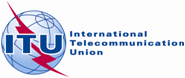 Source:	ITU-T COM 15 – LS 337Subject:	ITU-T Question(s): 4/15Reference:	ITU-T TD 591 (WP 1/15)Document 1/197-EDocument 1A/401-EDocument 1B/320-EDocument 5A/790-EDocument 5D/1174-ESource:	ITU-T COM 15 – LS 337Subject:	ITU-T Question(s): 4/15Reference:	ITU-T TD 591 (WP 1/15)23 November 2011Source:	ITU-T COM 15 – LS 337Subject:	ITU-T Question(s): 4/15Reference:	ITU-T TD 591 (WP 1/15)English onlyTECHNOLOGY ASPECTSITU-T Study Group 15ITU-T Study Group 15Liaison to ITU-R STUDY GROUP 1 and STUDY GROUP 5 regarding G.wnb, narrowband wireless home networkingLiaison to ITU-R STUDY GROUP 1 and STUDY GROUP 5 regarding G.wnb, narrowband wireless home networkingFor action to:ITU-R WP 5DFor comment to:-For information to:ITU-R SG 1, ITU-R WP 5AApproval:Agreed to at Q4/15 meeting (Richmond, 3-10 November 2011)Deadline:-Contact:Mr. Richard StuartRapporteur ITU-T Q4/15Tel:	+1 (410) 336-3505Email: 	richard.stuart@ties.itu.intDr. Stefano GalliEditor G.wnbTel: 	+1 (917) 532-4468Email: 	sgalli@assia-inc.com